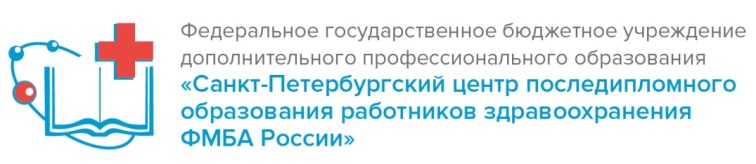 Учебный план дополнительной профессиональной программы 
повышения квалификации «Кадровая и санитарно-просветительская работа: организационные вопросы»№ п/пНаименование модулейКоличество учебных часовКоличество учебных часовКоличество учебных часов№ п/пНаименование модулейВсегов том числев том числе№ п/пНаименование модулейВсегоТеория 
 (очно или дистанционно)Практика1.Работа с кадрами среднего и младшего медицинского персонала14861.1.Гигиена и охрана труда медицинских работников4221.2.Организация и контроль профилактических и противоэпидемических мероприятий по профилактике ИСМП6421.3.Классификация систем ухода за пациентами4222.Санитарно-просветительская работа16882.1.Основы биомедицинской этики. Этика в работе медицинской сестры222.2.Организация работы школ пациентов и индивидуального профилактического консультирования4222.3.Организация обучения и развития среднего медицинского персонала. Дополнительное профессиональное образование6422.4.Культурологические особенности ухода за больными.4223.Итоговая аттестация 660Итого362214